Questionnaire de préparation de l’entretien préalable à la majorité Où en es-tu de ton autonomie ? Faisons le point pour t’aider au mieux ! Comment évaluer mes compétences  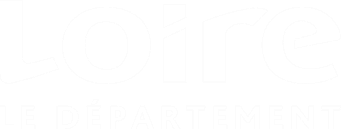 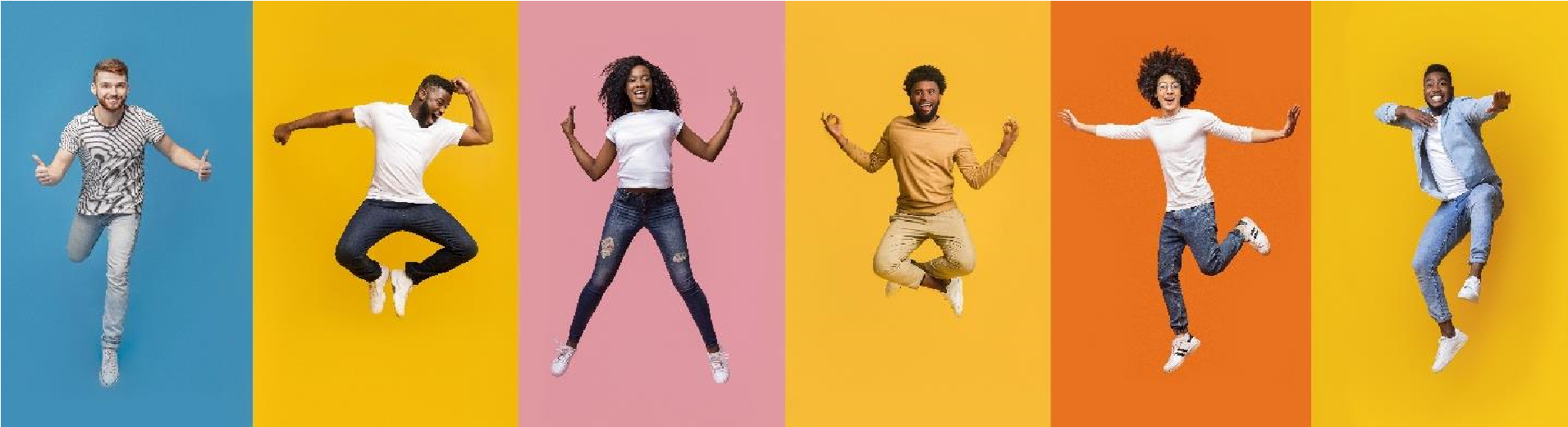 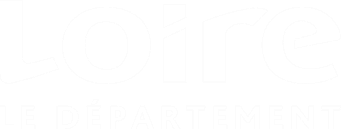 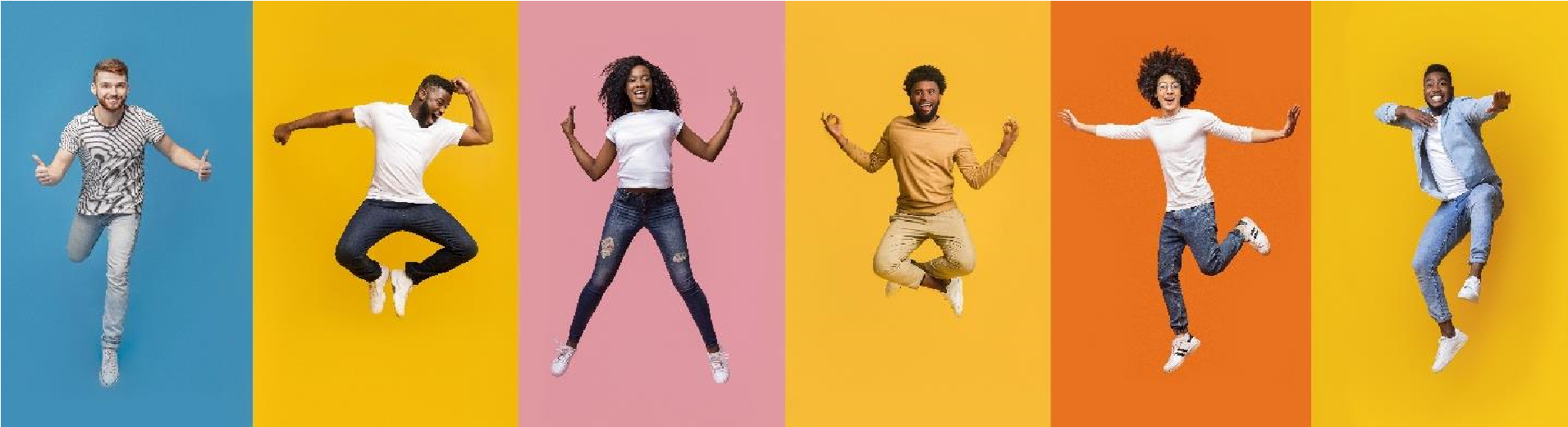  Oui 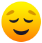 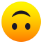 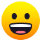 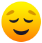 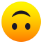 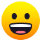  Non, pas vraiment  Je peux mieux faire 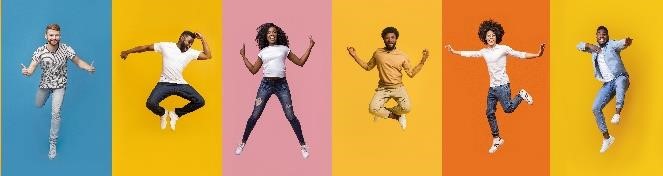 ALIMENTATION 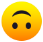 J’ai une alimentation équilibrée Je connais la composition d’un repas équilibré Je mange trois repas par jour Je sais cuisiner un repas en utilisant les appareils ménagers Je suis en capacité d’anticiper les courses pour mes repas Je connais la différence entre les aliments indispensables et superflus Je connais les règles de conservation des aliments Je sais que ce que je mange a un impact sur ma santé J’ai de l’appétit J’ai découvert la culture culinaire française MOBILITÉ 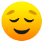 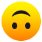 Je sais utiliser les transports en commun Je sais anticiper mes trajets (horaires, durées…) Je connais les règles de sécurité routière Je dispose d’un moyen de transport personnel Je sais où trouver des informations quant aux titres de transport HYGIÈNE 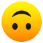 Hygiène personnelle Je sais soigner une petite blessure Je suis vigilant à la propreté de mes vêtements Je sais à quelle fréquence laver mes vêtements J’entretiens mon apparence physique (coiffure, rasage, ongles…) Je me brosse les dents quotidiennement Je me lave quotidiennement Je pense avoir une bonne hygiène corporelle Je connais et j’achète les produits d’hygiène nécessaires Rythme de vie J’adapte mon heure de coucher en fonction de mon rythme quotidien Je me lève seul et à temps pour être prêt à l’heure J’ai besoin d’un support pour m’endormir (TV, réseaux, drogues…) Je pratique une activité sportive régulièrement Je dors bien Je dors suffisamment Je sais planifier mes différents rendez-vous Hygiène du logement J’entretiens mon espace privé Je respecte les espaces partagés LOGEMENT 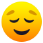 Je connais les différentes formes de logement (FJT, studio, meublé...) Je sais comment chercher un logement Je sais définir mes critères de choix (taille, coût, emplacement…) Je sais ce que comprennent les charges locatives Je sais ce qu’est une caution, un garant, un bail, un état des lieux… Je sais que l’assurance habitation est obligatoire et à quoi elle sert Je connais les différentes factures (loyer, eau, électricité, assurance…) Je sais comment ouvrir les différents compteurs Je sais où demander des aides au logement Je sais ce que je dois acheter en priorité pour m’installer Je sais estimer le coût minimal de ma 1ère installation Je sais estimer le plafond de loyer que je peux assumer Je connais les droits et devoirs du locataire, et ceux du propriétaire Je sais faire des réparations simples (ampoule, fusibles…) Je sais qui interpeler en cas d’urgence (incendie, dégât des eaux) BUDGET 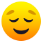 Je sais ouvrir un compte bancaire Je sais gérer un compte bancaire (consultation, modes de paiement…) Je sais utiliser un distributeur automatique Je sais lire une facture Je sais élaborer un budget mensuel pour vivre de façon autonome Je cite deux façons d’économiser de l’argent sur mes achats Je sais identifier et totaliser mes ressources Je sais me positionner en cas de sollicitation commerciale, familiale… Je sais faire des économies Je sais anticiper des dépenses à venir (titre de séjour, vacances…) Je suis vigilant sur les achats sur internet SANTÉ Je sais prendre un rdv chez un médecin traitant ou un spécialiste Je sais m’y rendre seul et être ponctuel Je pense à apporter les documents nécessaires (carte vitale, CMU…) Je sais obtenir un traitement à la pharmacie Je sais lire une ordonnance et prendre un traitement seul Je connais la différence entre le médecin et les urgences Je suis capable de citer les numéros d’urgence Je connais les gestes de premier secours Je sais où trouver des lieux d’information sur la sexualité Je sais où trouver des lieux d’information si j’ai un coup de blues Je sais où trouver des lieux d’information sur les addictions Je connais les risques liés au tabac, à l’alcool et à la drogue Je connais les risques de l’automédication Je sais dire non quand on me propose des substances illicites Je connais les différents modes de  contraception Je connais les différents modes de protection contre les MST RELATIONS SOCIALES ET VIE AFFECTIVE J’ai tissé des liens amicaux en France J’ai une attitude adaptée suivant la personne à qui je m’adresse Je sais vers qui me tourner quand j’ai besoin d’aide J’identifie au moins une personne de confiance Je sais respecter la liberté des autres Je suis en capacité d’exprimer mes sentiments Je suis en capacité de gérer mes émotions Je sais respecter l’autre dans une relation amoureuse Je suis en capacité de choisir mon partenaire amoureux Je sais refuser une avance quand je ne suis pas d’accord Je respecte qu’une personne refuse mes avances Je sais comment une femme peut tomber enceinte SCOLARITÉ – INSERTION PROFESSIONNELLE Je comprends le français Je parle le français Je sais lire Je sais écrire Je sais construire mon projet professionnel J’arrive à l’heure à l’école ou au travail Je fais mes devoirs seuls Je fais mes devoirs et mon travail dans les délais Je sais dire quand je suis en difficultés Je sais demander de l’aide ou du soutien Je sais chercher un stage ou un employeur Je sais rédiger un CV et une lettre de motivation Je connais les règles du travail et de l’école : ponctualité, écoute, respect.. Je sais préparer mes examens ou diplômes J’accepte le contrôle et l’autorité dans le cadre scolaire/professionnel Je connais le rôle des professeurs/intervenants Je comprends le système scolaire français VIE NUMÉRIQUE Je sais gérer mon temps passé sur les écrans Je sais interrompre de moi-même ma consommation d’écrans Je connais les risques liés aux écrans Je sais me protéger sur les réseaux sociaux Je sais utiliser un ordinateur Je sais me prémunir des dangers d’internet LOISIRS – OUVERTURE CULTURELLE J’ai une activité physique ou culturelle Je fais partie d’une association Je donne de mon temps pour les autres J’assiste à des évènements culturels ou sportifs Je participe ou ai déjà participé à des projets DÉMARCHES ADMINISTRATIVES Je connais mon adresse personnelle, mon numéro Je sais créer et consulter une messagerie électronique Je sais où m’adresser si je ne sais pas lire/comprendre un document Je connais le rôle des administrations (CPAM, Préfecture…) Je sais demander et renouveler ma protection santé Je sais mettre à jour ma carte vitale Je sais souscrire à une mutuelle et aux assurances essentielles Je connais et comprends à quoi servent les impôts Je suis en capacité de déclarer seul mes revenus Je sais me servir des outils numériques des administrations Je suis en capacité de lire et rédiger un courrier Je sais classer et conserver mes documents administratifs Je sais lire un contrat de travail et une fiche de paie Je suis ponctuel à mes rendez-vous administratifs Je sais à quoi je m’engage lorsque je signe un document J’identifie les autorités de mon pays en France Je connais les pièces nécessaires à mon dossier d’accès au séjour Je connais les délais de dépôt et de renouvellement de mes démarches J’identifie les papiers nécessaires et indispensables à mes déplacements Je connais mes droits pour l’accès à mon dossier ASE CITOYENNETÉ Je connais mes droits en tant qu’individu vivant en France Je connais les valeurs de la République Française Je sais ce qui est interdit par la loi française J’ai un comportement adapté en société Je sais mesurer les conséquences de mes actes 